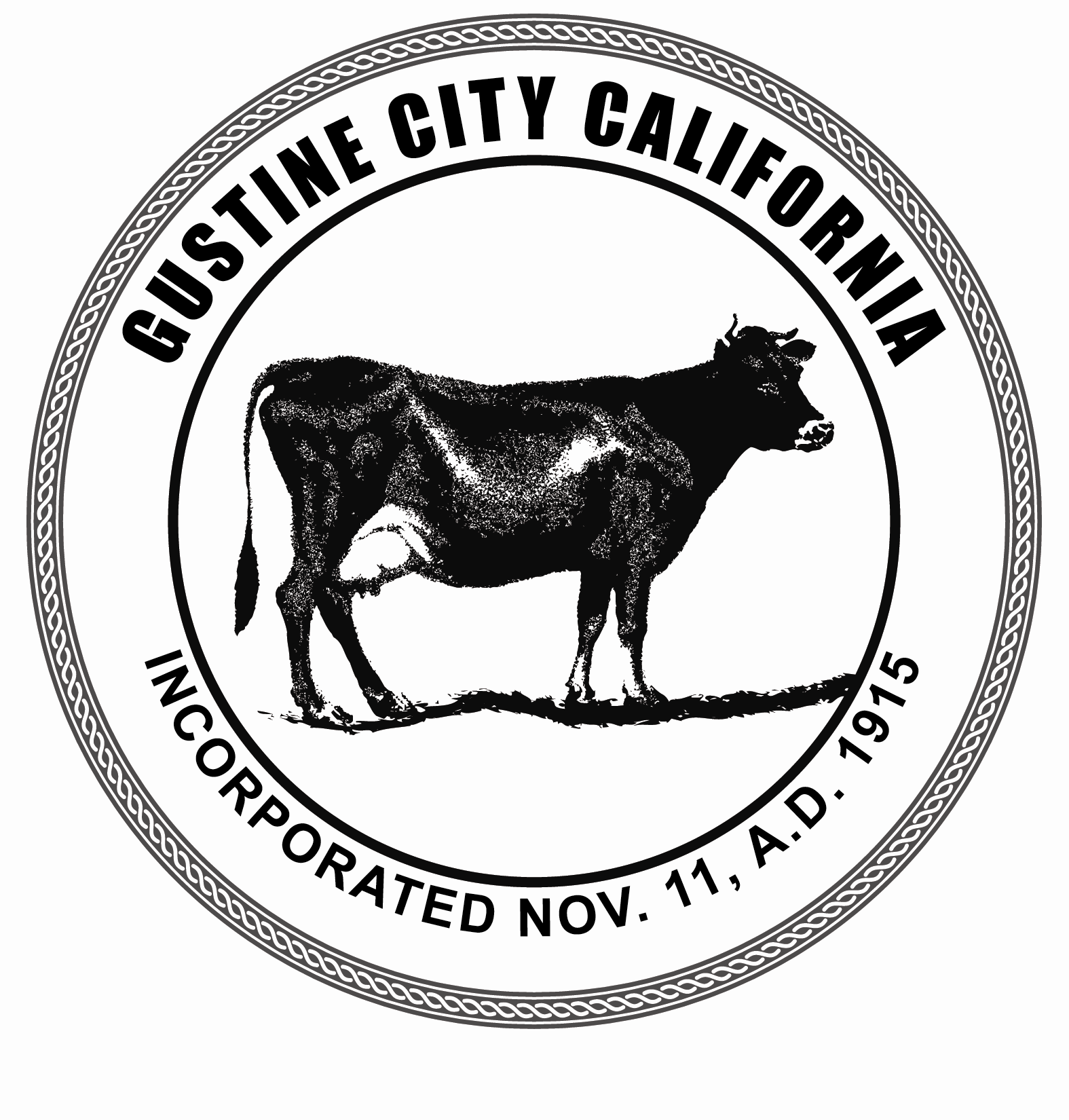 *Este informe contiene información muy importante sobre su agua beber. Tradúzcalo o hable cone alguien que lo entienda bien.*Este informações importantes sobre a sua água potável. Traduzi-lo, ou falar com alguém que understans-lo.As a consumer you have right to know the quality of your drinking water. In order to ensure that tap water is safe to drink the, U.S. Environmental Protection Agency (USEPA) and the State Water Resources Control Board (State Board) prescribe regulations that limit the amount of certain contaminants in water provided by public water systems. State Board regulations also establish limits for contaminants in bottled water that provide the same protection for public health. This report is produced by the City providing information on sources and quality of water, regulations that protect your health, and the treatment of your water to ensure your drinking water meet or surpass all federal and state water quality standards.About the SourceThe sources of drinking water (both tap and bottled water) include rivers, lakes, streams, ponds, reservoirs, springs and wells. As water travels over the surface of the land or through the ground, it dissolves naturally-occurring minerals and, in some cases radioactive material, and can pick-up substances resulting from the presences of animals or from human activity.What Could Be in Water?Microbial contaminants, such as viruses and bacteria that may come from sewage treatment plants, septic systems, agricultural livestock operations and wildlife.Inorganic contaminants, such as salts and metals, that can be naturally-occurring or result from urban storm water runoff, industrial or domestic wastewater discharges, oil and gas production, mining, or farming.Pesticides and herbicides that may come from a variety of sources such as agriculture, urban storm water runoff, and residential uses.Organic chemical contaminants, including synthetic and volatile organic chemicals that are by-products of industrial processes and petroleum productions, and can also come from gas stations, urban storm water runoff, agriculture applications, and septic systems.Radioactive contaminants that can be naturally-occurring or be the result of oil and gas production and mining activities.Drinking water, including bottled water, may reasonably be expected to contain at least small amounts of some contaminants. The presence of contaminants does not necessarily indicate that water poses a health risk. More information about contaminants and potential health effects can be obtained by calling the USEPA’s Safe Drinking Water Hotline at (1-800-426-4791).*n/a indicates only one sample was taken so there is not range of detections** There is no Public Health Goal  *n/a indicates only one sample was taken so there is not range of detections** There are no PHGs, MCLGs for these constituents.Did you know that the average U.S. household uses approximately 400 gallons of water per day or 100 gallons per person per day? Small changes can make a big difference-try one and soon it will become second nature.Water plants only when necessary. Adjust sprinklers so only your lawn is watered. Apply water only as fast as the soil can absorb it and during the cooler parts of the day to reduce evaporation.A 5 minute shower uses 4 to 5 gallons of water compared to up to 50 gallons for a bath. Use a water efficient showerhead. They can save you up to 750 gallons a month. Shut off water while brushing your teeth washing your hair and shaving can save up to 500 gallons a month. Primary Drinking Water StandardPrimary Drinking Water StandardPrimary Drinking Water StandardPrimary Drinking Water StandardPrimary Drinking Water StandardPrimary Drinking Water StandardPrimary Drinking Water StandardConstituentYearRange of DetectionAverageMCLPHG (MCLG)Typical Source of ContaminantFluoride (ppm)2013n/a.121Erosion of natural deposits; water additive which promotes strong teeth; discharge from fertilities and aluminum factories Nickel (ppb)2007-2008<5-5510012Erosion of natural deposits; discharge from metal factoriesNitrate  (ppm)20148.0-34.323.944545Runoff and leaching from fertilizer use; leaching from septic tanks and sewage; erosion of natural depositsGross Alpha (pCi/L)2014n/a*4.4215(0)Erosion of natural depositsAluminum(ppm)2011n/a *.0510.6Erosion of natural depositsArsenic (ppb)2011n/a*210.004Erosion of natural deposits; runoff from orchards; glass ad electronics production wasteTotal Chromium (ppb)2011n/a*1850(100)Discharge from steel and pulp mills and chrome plating; erosion of natural depositsChromium, Hexavalent (ppb)20141.8-9.77.3510.02Discharge from electroplating factories, leather tanneries, wood preservation, chemical synthesis, refractory production, and textile manufacturing facilities; erosion of natural depositsTTHMs (Total Trihalomethanes) (ppb)20141.3-2.72.080n/a**By-product of drinking water disinfectionHAA5 (Haloacetic Acids) (ppb)2014<2.0-2.11.060n/a**By-product of drinking water disinfectionChlorine(ppm)2014.16-1.3.5644Drinking water disinfectant added for treatmentSecondary Drinking Water StandardSecondary Drinking Water StandardSecondary Drinking Water StandardSecondary Drinking Water StandardSecondary Drinking Water StandardSecondary Drinking Water StandardSecondary Drinking Water StandardConstituentYearRange of DetectionAverageMCLPHG (MCLG)Typical Source of ContaminantChloride (mg/L)2014         134-273228500 n/aRunoff/leaching from natural deposits; seawater influenceIron (ug/L)2014<100-270175300 n/aLeaching form natural deposits; industrial wasteSulfate (ppm)2014125-262181500 n/aRunoff/leaching from natural deposits; industrial wastesSpecific Conductance (µS/cm)20141248-1405      13501600 n/aSubstance that form ions when in water; seawater influencesTotal Dissolved Solids (ppm)2011876-117010231000 n/aRunoff/leaching from natural depositsTurbidity (Units)2014.34-2.61.475n/aSoil Runoff; Turbidity is a measure of the cloudiness of water. We monitor it because it is a good indicator of water quality. High turbidity can hinder the effectiveness of disinfectants.Color (Units)2011n/a1015n/aNaturally-occurring organic materialsMicrobiological ContaminatesMicrobiological ContaminatesMicrobiological ContaminatesMicrobiological ContaminatesMicrobiological ContaminatesMicrobiological ContaminatesMicrobiological ContaminatesContaminantsNumber of DetectionsMonths in ViolationMCLMCLGTypical Source of ContaminantTypical Source of Contaminant Total Coliform bacteria00More than one (1) sample in a month with a detection0We are required to monitor your drinking water for specific contaminants on a regular basis.  Results of regular monitoring are an indicator of whether or not our drinking water meets health standards.  Naturally present in the  environmentWe are required to monitor your drinking water for specific contaminants on a regular basis.  Results of regular monitoring are an indicator of whether or not our drinking water meets health standards.  Naturally present in the  environmentFecal Coliform or E. Coli00A routine sample and a repeat sample detected total coliform and either resample also detects fecal coliform or E. Coli0Human and animal fecal wasteHuman and animal fecal wasteResults for Lead and Copper 2012Results for Lead and Copper 2012Results for Lead and Copper 2012Results for Lead and Copper 2012Results for Lead and Copper 2012Results for Lead and Copper 2012Results for Lead and Copper 2012Results for Lead and Copper 2012Results for Lead and Copper 2012Results for Lead and Copper 2012ConstituentsNo of samples collected90th Percentile Level Detected90th Percentile Level DetectedSites exceeding ALSites exceeding ALAlPHGPHGTypical Source of ContaminantLead (ppm)20<.005<.005001522Internal corrosion of household water plumbing systems; discharge from industrial manufactures; erosion of natural depositsCopper (ppm)210.190.190010.20.2Internal corrosion of household plumbing systems; erosion of natural deposits; leaching from wood preservations                                                                                                  Hardness and Sodium                                                                                                   Hardness and Sodium                                                                                                   Hardness and Sodium                                                                                                   Hardness and Sodium                                                                                                   Hardness and Sodium                                                                                                   Hardness and Sodium                                                                                                   Hardness and Sodium                                                                                                   Hardness and Sodium                                                                                                   Hardness and Sodium                                                                                                   Hardness and Sodium ConstituentsYearLevel DetectedRange of detectionsRange of detectionsMCLMCLMCLPHGTypical Source of ContaminantHardness (ppm)2014419.2343.7-556.8343.7-556.8n/an/an/an/aHardness is the sum of polyvalent cations present in the water, generally magnesium and calcium.Sodium (ppm)201414681-26081-260n/an/an/an/aSodium refers to the salt present in the water and is generally naturally occurring